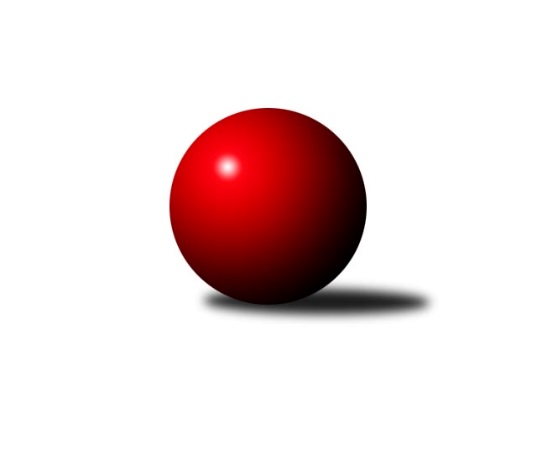 Č.7Ročník 2017/2018	10.6.2024 Krajský přebor Libereckého kraje 2017/2018Statistika 7. kolaTabulka družstev:		družstvo	záp	výh	rem	proh	skore	sety	průměr	body	plné	dorážka	chyby	1.	SK Plaston Šluknov B	7	5	0	2	28.0 : 14.0 	(33.5 : 22.5)	1586	10	1113	473	37.1	2.	TJ Kuželky Česká Lípa B	7	5	0	2	27.0 : 15.0 	(35.0 : 21.0)	1593	10	1122	471	29.1	3.	SK Skalice B	7	5	0	2	27.0 : 15.0 	(33.0 : 23.0)	1562	10	1122	440	40.3	4.	TJ Lokomotiva Liberec B	7	5	0	2	26.0 : 16.0 	(29.5 : 26.5)	1636	10	1160	476	34.6	5.	TJ Lokomotiva Liberec	7	5	0	2	24.5 : 17.5 	(36.0 : 20.0)	1529	10	1086	443	38.9	6.	TJ Dynamo Liberec B	7	4	0	3	27.0 : 15.0 	(33.5 : 22.5)	1623	8	1132	491	35.7	7.	TJ Spartak Chrastava	7	4	0	3	24.0 : 18.0 	(32.5 : 23.5)	1525	8	1080	444	39.1	8.	TJ Doksy D	7	3	1	3	18.0 : 24.0 	(26.0 : 30.0)	1450	7	1031	419	50.3	9.	TJ Doksy B	7	3	0	4	20.5 : 21.5 	(24.5 : 31.5)	1513	6	1099	414	45.4	10.	SK Skalice C	7	3	0	4	18.5 : 23.5 	(30.0 : 26.0)	1543	6	1088	455	37.7	11.	TJ Sokol Blíževedly B	7	3	0	4	18.5 : 23.5 	(26.0 : 30.0)	1498	6	1078	421	44.6	12.	TJ Kuželky Česká Lípa C	7	2	0	5	13.0 : 29.0 	(16.5 : 39.5)	1425	4	1023	402	48.4	13.	TJ Bižuterie Jablonec n. N.  B	7	1	0	6	15.0 : 27.0 	(22.5 : 33.5)	1532	2	1109	423	47.4	14.	TJ Doksy C	7	0	1	6	7.0 : 35.0 	(13.5 : 42.5)	1413	1	1025	389	55.9Tabulka doma:		družstvo	záp	výh	rem	proh	skore	sety	průměr	body	maximum	minimum	1.	TJ Spartak Chrastava	4	4	0	0	20.0 : 4.0 	(22.5 : 9.5)	1582	8	1617	1548	2.	TJ Lokomotiva Liberec	4	4	0	0	18.0 : 6.0 	(24.0 : 8.0)	1585	8	1660	1546	3.	SK Plaston Šluknov B	3	3	0	0	17.0 : 1.0 	(20.0 : 4.0)	1586	6	1618	1552	4.	TJ Dynamo Liberec B	3	3	0	0	17.0 : 1.0 	(17.0 : 7.0)	1559	6	1662	1500	5.	TJ Kuželky Česká Lípa B	3	3	0	0	16.0 : 2.0 	(19.0 : 5.0)	1639	6	1643	1636	6.	SK Skalice B	4	3	0	1	17.5 : 6.5 	(21.0 : 11.0)	1715	6	1783	1669	7.	TJ Lokomotiva Liberec B	4	3	0	1	17.0 : 7.0 	(19.5 : 12.5)	1643	6	1689	1552	8.	TJ Doksy B	3	2	0	1	13.5 : 4.5 	(16.5 : 7.5)	1525	4	1556	1489	9.	TJ Kuželky Česká Lípa C	3	2	0	1	10.0 : 8.0 	(10.0 : 14.0)	1530	4	1583	1464	10.	TJ Doksy D	4	2	0	2	11.0 : 13.0 	(12.0 : 20.0)	1429	4	1492	1359	11.	SK Skalice C	3	1	0	2	7.0 : 11.0 	(13.0 : 11.0)	1622	2	1675	1576	12.	TJ Bižuterie Jablonec n. N.  B	4	1	0	3	10.0 : 14.0 	(15.5 : 16.5)	1549	2	1566	1530	13.	TJ Sokol Blíževedly B	4	1	0	3	8.5 : 15.5 	(12.0 : 20.0)	1506	2	1518	1491	14.	TJ Doksy C	3	0	1	2	5.0 : 13.0 	(6.5 : 17.5)	1422	1	1479	1358Tabulka venku:		družstvo	záp	výh	rem	proh	skore	sety	průměr	body	maximum	minimum	1.	TJ Sokol Blíževedly B	3	2	0	1	10.0 : 8.0 	(14.0 : 10.0)	1496	4	1579	1422	2.	SK Skalice B	3	2	0	1	9.5 : 8.5 	(12.0 : 12.0)	1511	4	1521	1503	3.	TJ Lokomotiva Liberec B	3	2	0	1	9.0 : 9.0 	(10.0 : 14.0)	1633	4	1652	1608	4.	SK Skalice C	4	2	0	2	11.5 : 12.5 	(17.0 : 15.0)	1539	4	1599	1451	5.	TJ Kuželky Česká Lípa B	4	2	0	2	11.0 : 13.0 	(16.0 : 16.0)	1581	4	1706	1456	6.	SK Plaston Šluknov B	4	2	0	2	11.0 : 13.0 	(13.5 : 18.5)	1586	4	1616	1530	7.	TJ Doksy D	3	1	1	1	7.0 : 11.0 	(14.0 : 10.0)	1447	3	1548	1376	8.	TJ Lokomotiva Liberec	3	1	0	2	6.5 : 11.5 	(12.0 : 12.0)	1511	2	1516	1506	9.	TJ Dynamo Liberec B	4	1	0	3	10.0 : 14.0 	(16.5 : 15.5)	1638	2	1747	1580	10.	TJ Doksy B	4	1	0	3	7.0 : 17.0 	(8.0 : 24.0)	1498	2	1598	1424	11.	TJ Bižuterie Jablonec n. N.  B	3	0	0	3	5.0 : 13.0 	(7.0 : 17.0)	1526	0	1608	1446	12.	TJ Spartak Chrastava	3	0	0	3	4.0 : 14.0 	(10.0 : 14.0)	1506	0	1573	1447	13.	TJ Kuželky Česká Lípa C	4	0	0	4	3.0 : 21.0 	(6.5 : 25.5)	1389	0	1498	1296	14.	TJ Doksy C	4	0	0	4	2.0 : 22.0 	(7.0 : 25.0)	1411	0	1544	1248Tabulka podzimní části:		družstvo	záp	výh	rem	proh	skore	sety	průměr	body	doma	venku	1.	SK Plaston Šluknov B	7	5	0	2	28.0 : 14.0 	(33.5 : 22.5)	1586	10 	3 	0 	0 	2 	0 	2	2.	TJ Kuželky Česká Lípa B	7	5	0	2	27.0 : 15.0 	(35.0 : 21.0)	1593	10 	3 	0 	0 	2 	0 	2	3.	SK Skalice B	7	5	0	2	27.0 : 15.0 	(33.0 : 23.0)	1562	10 	3 	0 	1 	2 	0 	1	4.	TJ Lokomotiva Liberec B	7	5	0	2	26.0 : 16.0 	(29.5 : 26.5)	1636	10 	3 	0 	1 	2 	0 	1	5.	TJ Lokomotiva Liberec	7	5	0	2	24.5 : 17.5 	(36.0 : 20.0)	1529	10 	4 	0 	0 	1 	0 	2	6.	TJ Dynamo Liberec B	7	4	0	3	27.0 : 15.0 	(33.5 : 22.5)	1623	8 	3 	0 	0 	1 	0 	3	7.	TJ Spartak Chrastava	7	4	0	3	24.0 : 18.0 	(32.5 : 23.5)	1525	8 	4 	0 	0 	0 	0 	3	8.	TJ Doksy D	7	3	1	3	18.0 : 24.0 	(26.0 : 30.0)	1450	7 	2 	0 	2 	1 	1 	1	9.	TJ Doksy B	7	3	0	4	20.5 : 21.5 	(24.5 : 31.5)	1513	6 	2 	0 	1 	1 	0 	3	10.	SK Skalice C	7	3	0	4	18.5 : 23.5 	(30.0 : 26.0)	1543	6 	1 	0 	2 	2 	0 	2	11.	TJ Sokol Blíževedly B	7	3	0	4	18.5 : 23.5 	(26.0 : 30.0)	1498	6 	1 	0 	3 	2 	0 	1	12.	TJ Kuželky Česká Lípa C	7	2	0	5	13.0 : 29.0 	(16.5 : 39.5)	1425	4 	2 	0 	1 	0 	0 	4	13.	TJ Bižuterie Jablonec n. N.  B	7	1	0	6	15.0 : 27.0 	(22.5 : 33.5)	1532	2 	1 	0 	3 	0 	0 	3	14.	TJ Doksy C	7	0	1	6	7.0 : 35.0 	(13.5 : 42.5)	1413	1 	0 	1 	2 	0 	0 	4Tabulka jarní části:		družstvo	záp	výh	rem	proh	skore	sety	průměr	body	doma	venku	1.	TJ Doksy D	0	0	0	0	0.0 : 0.0 	(0.0 : 0.0)	0	0 	0 	0 	0 	0 	0 	0 	2.	TJ Doksy C	0	0	0	0	0.0 : 0.0 	(0.0 : 0.0)	0	0 	0 	0 	0 	0 	0 	0 	3.	SK Plaston Šluknov B	0	0	0	0	0.0 : 0.0 	(0.0 : 0.0)	0	0 	0 	0 	0 	0 	0 	0 	4.	TJ Spartak Chrastava	0	0	0	0	0.0 : 0.0 	(0.0 : 0.0)	0	0 	0 	0 	0 	0 	0 	0 	5.	SK Skalice B	0	0	0	0	0.0 : 0.0 	(0.0 : 0.0)	0	0 	0 	0 	0 	0 	0 	0 	6.	TJ Doksy B	0	0	0	0	0.0 : 0.0 	(0.0 : 0.0)	0	0 	0 	0 	0 	0 	0 	0 	7.	TJ Kuželky Česká Lípa C	0	0	0	0	0.0 : 0.0 	(0.0 : 0.0)	0	0 	0 	0 	0 	0 	0 	0 	8.	TJ Lokomotiva Liberec B	0	0	0	0	0.0 : 0.0 	(0.0 : 0.0)	0	0 	0 	0 	0 	0 	0 	0 	9.	TJ Lokomotiva Liberec	0	0	0	0	0.0 : 0.0 	(0.0 : 0.0)	0	0 	0 	0 	0 	0 	0 	0 	10.	TJ Sokol Blíževedly B	0	0	0	0	0.0 : 0.0 	(0.0 : 0.0)	0	0 	0 	0 	0 	0 	0 	0 	11.	TJ Bižuterie Jablonec n. N.  B	0	0	0	0	0.0 : 0.0 	(0.0 : 0.0)	0	0 	0 	0 	0 	0 	0 	0 	12.	SK Skalice C	0	0	0	0	0.0 : 0.0 	(0.0 : 0.0)	0	0 	0 	0 	0 	0 	0 	0 	13.	TJ Kuželky Česká Lípa B	0	0	0	0	0.0 : 0.0 	(0.0 : 0.0)	0	0 	0 	0 	0 	0 	0 	0 	14.	TJ Dynamo Liberec B	0	0	0	0	0.0 : 0.0 	(0.0 : 0.0)	0	0 	0 	0 	0 	0 	0 	0 Zisk bodů pro družstvo:		jméno hráče	družstvo	body	zápasy	v %	dílčí body	sety	v %	1.	Vlastimil Václavík 	TJ Sokol Blíževedly B 	6.5	/	7	(93%)	13	/	14	(93%)	2.	st. Holanec, st.	TJ Dynamo Liberec B 	6	/	7	(86%)	11	/	14	(79%)	3.	Josef Kuna 	TJ Bižuterie Jablonec n. N.  B 	6	/	7	(86%)	9	/	14	(64%)	4.	Anita Morkusová 	SK Plaston Šluknov B 	5	/	5	(100%)	9	/	10	(90%)	5.	st. Javorek, st.	SK Skalice B 	5	/	6	(83%)	10	/	12	(83%)	6.	Jana Susková 	TJ Lokomotiva Liberec B 	5	/	7	(71%)	11	/	14	(79%)	7.	Jana Vokounová 	TJ Spartak Chrastava 	5	/	7	(71%)	11	/	14	(79%)	8.	Petr Tichý 	SK Plaston Šluknov B 	5	/	7	(71%)	10	/	14	(71%)	9.	Jaroslav Košek 	TJ Kuželky Česká Lípa B 	5	/	7	(71%)	9	/	14	(64%)	10.	Ludvík Szabo 	TJ Dynamo Liberec B 	5	/	7	(71%)	8.5	/	14	(61%)	11.	Jaroslav Chlumský 	TJ Spartak Chrastava 	5	/	7	(71%)	8	/	14	(57%)	12.	Radek Chomout 	TJ Dynamo Liberec B 	5	/	7	(71%)	8	/	14	(57%)	13.	Jana Kořínková 	TJ Lokomotiva Liberec B 	5	/	7	(71%)	6	/	14	(43%)	14.	Anton Zajac 	TJ Lokomotiva Liberec 	4.5	/	5	(90%)	9	/	10	(90%)	15.	Karel Mottl 	TJ Spartak Chrastava 	4	/	5	(80%)	6.5	/	10	(65%)	16.	Jiří Ludvík 	TJ Kuželky Česká Lípa B 	4	/	7	(57%)	10	/	14	(71%)	17.	st. Kezer, st.	SK Skalice B 	4	/	7	(57%)	9	/	14	(64%)	18.	Jan Marušák 	SK Plaston Šluknov B 	4	/	7	(57%)	7	/	14	(50%)	19.	Marie Kubánková 	TJ Kuželky Česká Lípa C 	4	/	7	(57%)	6	/	14	(43%)	20.	Martina Chadrabová 	TJ Doksy B 	3.5	/	4	(88%)	4.5	/	8	(56%)	21.	Martin Zeman 	SK Skalice C 	3.5	/	6	(58%)	8	/	12	(67%)	22.	Petr Tregner 	SK Skalice B 	3.5	/	6	(58%)	6	/	12	(50%)	23.	ml. Klíma, ml.	TJ Doksy D 	3	/	3	(100%)	6	/	6	(100%)	24.	Věra Navrátilová 	SK Plaston Šluknov B 	3	/	3	(100%)	5	/	6	(83%)	25.	Radek Kozák 	TJ Doksy B 	3	/	4	(75%)	6	/	8	(75%)	26.	Miloslav Šimon 	TJ Doksy B 	3	/	4	(75%)	5	/	8	(63%)	27.	Libor Křenek 	SK Skalice C 	3	/	4	(75%)	4	/	8	(50%)	28.	Jakub Šimon 	TJ Doksy C 	3	/	4	(75%)	3.5	/	8	(44%)	29.	Petra Javorková 	SK Skalice B 	3	/	5	(60%)	6	/	10	(60%)	30.	Kamila Klímová 	TJ Doksy D 	3	/	5	(60%)	5	/	10	(50%)	31.	Radek Potůček 	TJ Kuželky Česká Lípa B 	3	/	5	(60%)	5	/	10	(50%)	32.	Miroslav Lapáček 	TJ Lokomotiva Liberec 	3	/	6	(50%)	8	/	12	(67%)	33.	Aleš Stach 	TJ Doksy D 	3	/	6	(50%)	7.5	/	12	(63%)	34.	Petr Jeník 	TJ Kuželky Česká Lípa B 	3	/	6	(50%)	7	/	12	(58%)	35.	Zdeněk Pecina st.	TJ Dynamo Liberec B 	2	/	2	(100%)	3	/	4	(75%)	36.	Václav Žitný 	TJ Lokomotiva Liberec B 	2	/	3	(67%)	4.5	/	6	(75%)	37.	Jiří Coubal 	TJ Kuželky Česká Lípa B 	2	/	3	(67%)	4	/	6	(67%)	38.	Vladimír Procházka 	TJ Kuželky Česká Lípa C 	2	/	3	(67%)	2	/	6	(33%)	39.	Michal Buga 	TJ Bižuterie Jablonec n. N.  B 	2	/	4	(50%)	5	/	8	(63%)	40.	David Vincze 	TJ Bižuterie Jablonec n. N.  B 	2	/	4	(50%)	4	/	8	(50%)	41.	Václav Bláha st.	TJ Doksy D 	2	/	4	(50%)	3.5	/	8	(44%)	42.	Bohumír Dušek 	TJ Lokomotiva Liberec 	2	/	4	(50%)	3	/	8	(38%)	43.	Lubomír Sirový 	SK Skalice C 	2	/	5	(40%)	5	/	10	(50%)	44.	Nataša Kovačovičová 	TJ Lokomotiva Liberec B 	2	/	5	(40%)	4	/	10	(40%)	45.	Jiří Kraus 	TJ Kuželky Česká Lípa C 	2	/	5	(40%)	3	/	10	(30%)	46.	Miloš Merkl 	TJ Sokol Blíževedly B 	2	/	5	(40%)	3	/	10	(30%)	47.	David Chýlek 	SK Skalice C 	2	/	6	(33%)	7	/	12	(58%)	48.	Radim Houžvička 	TJ Sokol Blíževedly B 	2	/	6	(33%)	5	/	12	(42%)	49.	Jiří Horník 	SK Skalice C 	2	/	6	(33%)	5	/	12	(42%)	50.	Růžena Obručová 	TJ Lokomotiva Liberec B 	2	/	6	(33%)	4	/	12	(33%)	51.	Kateřina Stejskalová 	TJ Doksy B 	2	/	6	(33%)	3	/	12	(25%)	52.	Ludmila Tomášková 	TJ Sokol Blíževedly B 	2	/	7	(29%)	4	/	14	(29%)	53.	Eva Čechová 	TJ Lokomotiva Liberec 	1	/	1	(100%)	2	/	2	(100%)	54.	František Dostál 	TJ Spartak Chrastava 	1	/	1	(100%)	1	/	2	(50%)	55.	Marek Kozák 	TJ Doksy B 	1	/	2	(50%)	2	/	4	(50%)	56.	Jaroslava Kozáková 	SK Skalice B 	1	/	2	(50%)	1	/	4	(25%)	57.	Zdeněk Chadraba 	TJ Doksy C 	1	/	2	(50%)	1	/	4	(25%)	58.	Marek Valenta 	TJ Dynamo Liberec B 	1	/	2	(50%)	1	/	4	(25%)	59.	Bořek Blaževič 	TJ Lokomotiva Liberec 	1	/	3	(33%)	4	/	6	(67%)	60.	st. Pašek, st.	TJ Lokomotiva Liberec 	1	/	3	(33%)	3	/	6	(50%)	61.	Zdeněk Adamec 	TJ Lokomotiva Liberec 	1	/	3	(33%)	3	/	6	(50%)	62.	Natálie Kozáková 	TJ Doksy C 	1	/	3	(33%)	3	/	6	(50%)	63.	Syková Olga 	TJ Bižuterie Jablonec n. N.  B 	1	/	3	(33%)	2.5	/	6	(42%)	64.	Daniel Paterko 	TJ Bižuterie Jablonec n. N.  B 	1	/	3	(33%)	1	/	6	(17%)	65.	Dan Paszek 	TJ Kuželky Česká Lípa C 	1	/	4	(25%)	3	/	8	(38%)	66.	Václav Líman 	TJ Doksy B 	1	/	4	(25%)	2	/	8	(25%)	67.	Petr Mádl 	TJ Doksy B 	1	/	4	(25%)	2	/	8	(25%)	68.	Iva Kunová 	TJ Bižuterie Jablonec n. N.  B 	1	/	4	(25%)	1	/	8	(13%)	69.	Dušan Knobloch 	SK Plaston Šluknov B 	1	/	5	(20%)	2.5	/	10	(25%)	70.	Martina Stachová 	TJ Doksy D 	1	/	5	(20%)	1	/	10	(10%)	71.	Dana Husáková 	TJ Spartak Chrastava 	1	/	6	(17%)	6	/	12	(50%)	72.	Martina Landová 	SK Skalice B 	0.5	/	1	(50%)	1	/	2	(50%)	73.	Martin Foltyn 	SK Skalice C 	0	/	1	(0%)	1	/	2	(50%)	74.	Václav, Bláha ml.	TJ Doksy D 	0	/	1	(0%)	1	/	2	(50%)	75.	Ladislava Šmídová 	SK Skalice B 	0	/	1	(0%)	0	/	2	(0%)	76.	Martin Burgr 	TJ Dynamo Liberec B 	0	/	1	(0%)	0	/	2	(0%)	77.	Karel Barcal 	SK Plaston Šluknov B 	0	/	1	(0%)	0	/	2	(0%)	78.	Stanislava Hřebenová 	TJ Sokol Blíževedly B 	0	/	1	(0%)	0	/	2	(0%)	79.	Václav Tomšů 	TJ Kuželky Česká Lípa C 	0	/	1	(0%)	0	/	2	(0%)	80.	Tomáš Ludvík 	TJ Kuželky Česká Lípa C 	0	/	1	(0%)	0	/	2	(0%)	81.	Hana Kominíková 	TJ Bižuterie Jablonec n. N.  B 	0	/	1	(0%)	0	/	2	(0%)	82.	Stanislava Kroupová 	TJ Sokol Blíževedly B 	0	/	2	(0%)	1	/	4	(25%)	83.	Dana Bílková 	TJ Kuželky Česká Lípa C 	0	/	2	(0%)	0.5	/	4	(13%)	84.	Jaroslav Jeník 	TJ Spartak Chrastava 	0	/	2	(0%)	0	/	4	(0%)	85.	ml. Seifertová, ml.	TJ Bižuterie Jablonec n. N.  B 	0	/	2	(0%)	0	/	4	(0%)	86.	Michal Valeš 	TJ Doksy C 	0	/	3	(0%)	1	/	6	(17%)	87.	Tereza Kozáková 	TJ Doksy C 	0	/	3	(0%)	1	/	6	(17%)	88.	Klára Stachová 	TJ Doksy D 	0	/	3	(0%)	1	/	6	(17%)	89.	Petra Kozáková 	TJ Doksy C 	0	/	4	(0%)	2	/	8	(25%)	90.	Filip Doležal 	TJ Doksy C 	0	/	4	(0%)	1	/	8	(13%)	91.	Libuše Lapešová 	TJ Kuželky Česká Lípa C 	0	/	5	(0%)	2	/	10	(20%)	92.	Eva Šimonová 	TJ Doksy C 	0	/	5	(0%)	1	/	10	(10%)Průměry na kuželnách:		kuželna	průměr	plné	dorážka	chyby	výkon na hráče	1.	Skalice u České Lípy, 1-2	1660	1180	480	39.7	(415.2)	2.	TJ Kuželky Česká Lípa, 1-4	1564	1108	455	35.3	(391.1)	3.	TJ Bižuterie Jablonec nad Nisou, 1-4	1563	1107	456	40.9	(390.9)	4.	Chrastava, 1-2	1548	1092	456	41.0	(387.2)	5.	Sport Park Liberec, 1-4	1547	1092	455	40.7	(386.8)	6.	Blíževedly, 1-2	1524	1091	432	39.9	(381.2)	7.	Šluknov, 1-2	1466	1045	421	49.3	(366.6)	8.	Doksy, 1-2	1458	1048	410	47.4	(364.6)Nejlepší výkony na kuželnách:Skalice u České Lípy, 1-2SK Skalice B	1783	7. kolo	st. Javorek, st.	SK Skalice B	460	7. koloTJ Dynamo Liberec B	1747	2. kolo	st. Javorek, st.	SK Skalice B	452	5. koloSK Skalice B	1707	4. kolo	st. Kezer, st.	SK Skalice B	451	7. koloTJ Kuželky Česká Lípa B	1706	1. kolo	st. Javorek, st.	SK Skalice B	448	2. koloSK Skalice B	1700	5. kolo	st. Javorek, st.	SK Skalice B	445	4. koloSK Skalice C	1675	5. kolo	st. Kezer, st.	SK Skalice B	445	5. koloSK Skalice B	1669	2. kolo	Jaroslav Košek 	TJ Kuželky Česká Lípa B	444	1. koloTJ Lokomotiva Liberec B	1652	7. kolo	Václav Žitný 	TJ Lokomotiva Liberec B	441	7. koloSK Plaston Šluknov B	1616	5. kolo	Zdeněk Pecina st.	TJ Dynamo Liberec B	441	2. koloSK Skalice C	1615	1. kolo	Ludvík Szabo 	TJ Dynamo Liberec B	437	2. koloTJ Kuželky Česká Lípa, 1-4TJ Kuželky Česká Lípa B	1643	7. kolo	Jiří Ludvík 	TJ Kuželky Česká Lípa B	430	7. koloTJ Kuželky Česká Lípa B	1637	2. kolo	Jiří Coubal 	TJ Kuželky Česká Lípa B	428	2. koloTJ Kuželky Česká Lípa B	1636	5. kolo	Jiří Kraus 	TJ Kuželky Česká Lípa C	428	7. koloSK Skalice C	1594	2. kolo	Petr Jeník 	TJ Kuželky Česká Lípa B	426	5. koloSK Plaston Šluknov B	1592	2. kolo	Anita Morkusová 	SK Plaston Šluknov B	424	2. koloTJ Kuželky Česká Lípa C	1583	7. kolo	Jiří Ludvík 	TJ Kuželky Česká Lípa B	421	5. koloTJ Dynamo Liberec B	1580	7. kolo	Ludvík Szabo 	TJ Dynamo Liberec B	420	7. koloTJ Kuželky Česká Lípa C	1544	5. kolo	Petr Jeník 	TJ Kuželky Česká Lípa B	418	7. koloTJ Doksy B	1523	5. kolo	David Chýlek 	SK Skalice C	418	2. koloTJ Lokomotiva Liberec	1510	7. kolo	Jaroslav Košek 	TJ Kuželky Česká Lípa B	415	2. koloTJ Bižuterie Jablonec nad Nisou, 1-4TJ Lokomotiva Liberec B	1640	2. kolo	Josef Kuna 	TJ Bižuterie Jablonec n. N.  B	451	4. koloTJ Sokol Blíževedly B	1579	3. kolo	Vlastimil Václavík 	TJ Sokol Blíževedly B	446	3. koloTJ Bižuterie Jablonec n. N.  B	1566	3. kolo	Jana Kořínková 	TJ Lokomotiva Liberec B	443	2. koloTJ Bižuterie Jablonec n. N.  B	1554	4. kolo	Jana Susková 	TJ Lokomotiva Liberec B	441	2. koloTJ Doksy D	1548	6. kolo	Natálie Kozáková 	TJ Doksy C	433	4. koloTJ Bižuterie Jablonec n. N.  B	1547	2. kolo	Josef Kuna 	TJ Bižuterie Jablonec n. N.  B	427	3. koloTJ Doksy C	1544	4. kolo	Josef Kuna 	TJ Bižuterie Jablonec n. N.  B	426	6. koloTJ Bižuterie Jablonec n. N.  B	1530	6. kolo	Michal Buga 	TJ Bižuterie Jablonec n. N.  B	414	2. kolo		. kolo	David Vincze 	TJ Bižuterie Jablonec n. N.  B	412	2. kolo		. kolo	David Vincze 	TJ Bižuterie Jablonec n. N.  B	404	3. koloChrastava, 1-2TJ Spartak Chrastava	1617	5. kolo	Jaroslav Chlumský 	TJ Spartak Chrastava	447	2. koloTJ Dynamo Liberec B	1587	5. kolo	Jaroslav Chlumský 	TJ Spartak Chrastava	438	7. koloTJ Spartak Chrastava	1586	4. kolo	Ludvík Szabo 	TJ Dynamo Liberec B	434	5. koloTJ Spartak Chrastava	1578	2. kolo	Karel Mottl 	TJ Spartak Chrastava	423	4. koloTJ Kuželky Česká Lípa B	1564	4. kolo	Jaroslav Chlumský 	TJ Spartak Chrastava	423	5. koloTJ Spartak Chrastava	1548	7. kolo	Jana Vokounová 	TJ Spartak Chrastava	418	4. koloTJ Bižuterie Jablonec n. N.  B	1525	7. kolo	Karel Mottl 	TJ Spartak Chrastava	413	7. koloTJ Doksy C	1385	2. kolo	Syková Olga 	TJ Bižuterie Jablonec n. N.  B	413	7. kolo		. kolo	Jana Vokounová 	TJ Spartak Chrastava	410	5. kolo		. kolo	Josef Kuna 	TJ Bižuterie Jablonec n. N.  B	408	7. koloSport Park Liberec, 1-4TJ Lokomotiva Liberec B	1689	3. kolo	Zdeněk Pecina st.	TJ Dynamo Liberec B	464	6. koloTJ Lokomotiva Liberec B	1668	1. kolo	Radek Chomout 	TJ Dynamo Liberec B	455	4. koloTJ Lokomotiva Liberec B	1663	4. kolo	Petr Tichý 	SK Plaston Šluknov B	450	6. koloTJ Dynamo Liberec B	1662	6. kolo	Jana Susková 	TJ Lokomotiva Liberec B	446	4. koloTJ Lokomotiva Liberec	1660	6. kolo	Anton Zajac 	TJ Lokomotiva Liberec	443	4. koloTJ Dynamo Liberec B	1636	4. kolo	Jana Susková 	TJ Lokomotiva Liberec B	442	3. koloSK Plaston Šluknov B	1605	6. kolo	Anton Zajac 	TJ Lokomotiva Liberec	442	6. koloTJ Lokomotiva Liberec	1578	3. kolo	Jana Kořínková 	TJ Lokomotiva Liberec B	432	1. koloTJ Spartak Chrastava	1573	6. kolo	Jana Kořínková 	TJ Lokomotiva Liberec B	431	3. koloTJ Lokomotiva Liberec	1557	1. kolo	Jana Susková 	TJ Lokomotiva Liberec B	429	1. koloBlíževedly, 1-2TJ Lokomotiva Liberec B	1608	5. kolo	Jana Susková 	TJ Lokomotiva Liberec B	437	5. koloSK Plaston Šluknov B	1530	4. kolo	Vlastimil Václavík 	TJ Sokol Blíževedly B	424	4. koloSK Skalice B	1521	6. kolo	Vlastimil Václavík 	TJ Sokol Blíževedly B	421	6. koloTJ Sokol Blíževedly B	1518	2. kolo	Petr Tichý 	SK Plaston Šluknov B	420	4. koloTJ Lokomotiva Liberec	1516	2. kolo	Václav Žitný 	TJ Lokomotiva Liberec B	411	5. koloTJ Sokol Blíževedly B	1508	4. kolo	Vlastimil Václavík 	TJ Sokol Blíževedly B	410	5. koloTJ Sokol Blíževedly B	1505	5. kolo	Vlastimil Václavík 	TJ Sokol Blíževedly B	403	2. koloTJ Sokol Blíževedly B	1491	6. kolo	Anton Zajac 	TJ Lokomotiva Liberec	403	2. kolo		. kolo	st. Javorek, st.	SK Skalice B	392	6. kolo		. kolo	Ludmila Tomášková 	TJ Sokol Blíževedly B	391	2. koloŠluknov, 1-2SK Plaston Šluknov B	1618	3. kolo	Jaroslav Chlumský 	TJ Spartak Chrastava	434	1. koloSK Plaston Šluknov B	1588	7. kolo	Anita Morkusová 	SK Plaston Šluknov B	432	3. koloSK Plaston Šluknov B	1552	1. kolo	Petr Tichý 	SK Plaston Šluknov B	425	7. koloTJ Spartak Chrastava	1497	1. kolo	Anita Morkusová 	SK Plaston Šluknov B	420	7. koloTJ Kuželky Česká Lípa C	1296	3. kolo	Petr Tichý 	SK Plaston Šluknov B	410	3. koloTJ Doksy C	1248	7. kolo	Petr Tichý 	SK Plaston Šluknov B	409	1. kolo		. kolo	Jan Marušák 	SK Plaston Šluknov B	399	3. kolo		. kolo	Dušan Knobloch 	SK Plaston Šluknov B	393	1. kolo		. kolo	Jan Marušák 	SK Plaston Šluknov B	386	1. kolo		. kolo	Jan Marušák 	SK Plaston Šluknov B	383	7. koloDoksy, 1-2TJ Kuželky Česká Lípa B	1599	3. kolo	Radek Kozák 	TJ Doksy B	431	3. koloTJ Doksy B	1556	3. kolo	Jaroslav Košek 	TJ Kuželky Česká Lípa B	427	3. koloTJ Doksy B	1531	6. kolo	Vlastimil Václavík 	TJ Sokol Blíževedly B	423	7. koloSK Skalice B	1509	1. kolo	Jaroslav Chlumský 	TJ Spartak Chrastava	416	3. koloTJ Lokomotiva Liberec	1506	5. kolo	Jakub Šimon 	TJ Doksy C	412	3. koloTJ Doksy D	1492	2. kolo	Radek Kozák 	TJ Doksy B	411	1. koloTJ Doksy B	1489	1. kolo	Bohumír Dušek 	TJ Lokomotiva Liberec	406	5. koloTJ Sokol Blíževedly B	1487	7. kolo	Petr Jeník 	TJ Kuželky Česká Lípa B	406	3. koloTJ Doksy C	1479	3. kolo	Miroslav Lapáček 	TJ Lokomotiva Liberec	402	5. koloSK Skalice C	1451	6. kolo	Petr Tregner 	SK Skalice B	402	1. koloČetnost výsledků:	6.0 : 0.0	10x	5.5 : 0.5	1x	5.0 : 1.0	12x	4.5 : 1.5	1x	4.0 : 2.0	8x	3.0 : 3.0	1x	2.5 : 3.5	1x	2.0 : 4.0	6x	1.0 : 5.0	8x	0.0 : 6.0	1x